Sr. Editor de la revista RECS:Le adjunto el manuscrito titulado “La imagen como terapia”, del que es autora Pilar Irala-Hortal, Profesora e Investigadora de la Facultad de Comunicación y Ciencias Sociales, Universidad San Jorge, de Zaragoza (España). El manuscrito estudia qué es la fotografía terapéutica, en el ámbito de la salud mental, y cuáles son sus ámbitos de aplicación.Quiero hacer constar que:1º. Todos los autores de esta investigación han participado en el diseño, ejecución y análisis de los resultados.2º. Todos los autores han leído y aprobado la versión del manuscrito que le enviamos.3º. Todos los autores han leído y aceptan las Instrucciones a Autores de la revista que figuran en la revista.4º. El contenido del manuscrito es original y no está sometido a evaluación por ninguna otra revista científica. Del mismo modo, su contenido no está sujeto a derechos de copia por ninguna publicación, ni publicado anteriormente.5º. Los autores no tienen ningún conflicto de intereses que declarar relacionado con el manuscrito.6º. En caso de que el estudio lo requiriese, los comités de ética de las instituciones participantes han autorizado el procedimiento seguido en este estudio y todos los sujetos participantes fueron informados para obtener su consentimiento.7º. La investigación se ha realizado en Zaragoza, Universidad San Jorge.8º. En caso de ser aceptado el manuscrito, transferimos todos los derechos de reproducción a RECS, quedando en los autores la responsabilidad sobre los contenidos y opiniones vertidos en el manuscrito.Le agradecemos que considere la evaluación del manuscrito y quedamos a su disposición para cualquier comentario o duda.Atentamente,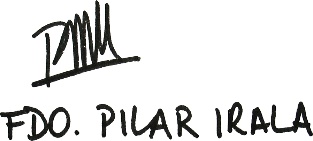 La autora